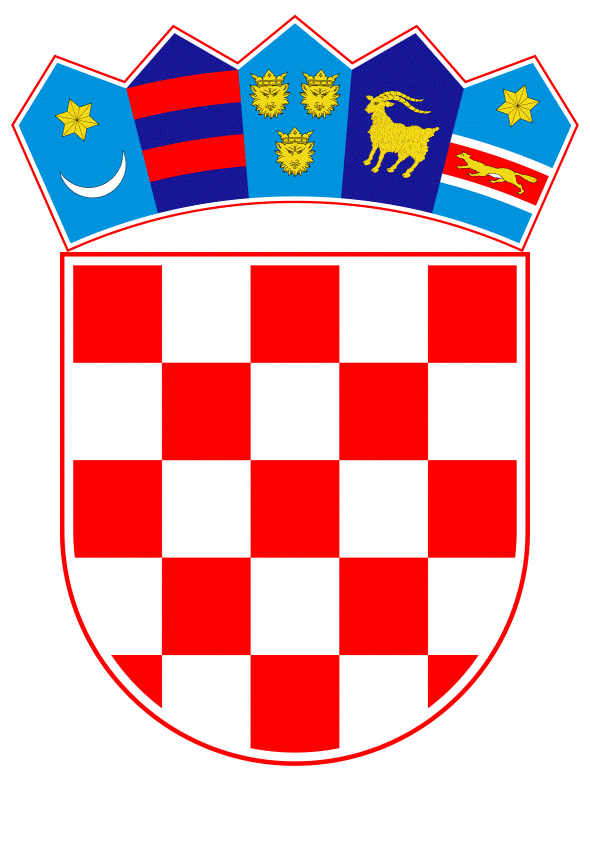 VLADA REPUBLIKE HRVATSKEZagreb, 24. studenoga 2022.__________________________________________________________________________________________________________________________________________________________________________________________________________________________________________   Banski dvori | Trg Sv. Marka 2  | 10000 Zagreb | tel. 01 4569 222 | vlada.gov.hr	Na temelju članka 5.a stavka 4. Zakona o obnovi zgrada oštećenih potresom na području Grada Zagreba, Krapinsko-zagorske županije, Zagrebačke županije, Sisačko-moslavačke županije i Karlovačke županije, („Narodne novine“, broj 102/20, 10/21 i 117/21), Vlada Republike Hrvatske je na sjednici održanoj _____________2022. donijelaODLUKU o dodjeli sredstava za pomoć Sisačko-moslavačkoj županijiI.        Ovom Odlukom odobrava se Ministarstvu prostornoga uređenja, graditeljstva i državne imovine da na teret Državnog proračuna Republike Hrvatske za 2022. godinu i projekcijama za 2023. i 2024. godinu, osigura pomoć Sisačko-moslavačkoj županiji u iznosu od 10.146.000,00 kn za obnovu Doma za starije i nemoćne osobe Glina.II.Sredstva za pomoć Sisačko-moslavačkoj županiji osigurat će se na razdjelu 076 Ministarstvo prostornoga, uređenja, graditeljstva i državne imovine, poziciji 363 Pomoći unutar općeg proračuna i to preraspodjelom sredstava sa razdjela 086 Ministarstvo rada, mirovinskog sustava, obitelji i socijalne politike.    III.         Zadužuje se Ministarstvo prostornoga uređenja, graditeljstva i državne imovine da sredstva pomoći iz točke I. ove Odluke doznači izravno na račun Sisačko-moslavačke županije.IV.      Sisačko-moslavačka županija dužna je sredstva iz točke I. ove Odluke utrošiti namjenski i o istom podnijeti izvješće Ministarstvu prostornoga uređenja, graditeljstva i državne imovine.V.	Ova Odluka stupa na snagu danom donošenja.KLASA: URBROJ: Zagreb, 	PREDSJEDNIK 	mr. sc. Andrej PlenkovićO B R A Z L O Ž E N J ESisačko-moslavačka županija obratila se Ministarstvu rada, mirovinskog sustava, obitelji i socijalne politike za pomoć u osiguranju sredstava u državnom proračuna radi saniranja posljedica potresa za obnovu Doma za starije i nemoćne osobe Glina, a Ministarstvo rada, mirovinskog sustava, obitelji i socijalne politike je molbu za pomoć proslijedilo na nadležno postupanje Ministarstvu prostornoga uređenja, graditeljstva i državne imovine kao nadležnom Ministarstvu za obnovu.U svrhu što brže obnove zgrade, Sisačko-moslavačka županija i Dom za starije i nemoćne osobe Glina izvršili su sve potrebne korake koji uključuju: detaljni pregled stanja objekta, izradu elaborata ocjene postojećeg stanja građevne konstrukcije, izradu projektne dokumentacije, kontrolu glavnog projekta te ugovaranje izvođenja radova, stručnog i projektantskog nadzora te izmjene i dopune projektne dokumentacije. Ukupna vrijednost navedenih troškova iznosi 10.145.283,91 kuna s PDV-om.Troškovi obnove zgrade iz područja socijalne skrbi nisu prihvatljivi za financiranje iz Fonda solidarnosti Europske unije te je financijsko opterećenje obnove objekta palo na osnivača ustanove, Sisačko-moslavačku županiju.Kako Sisačko-moslavačka županije nije u mogućnosti osigurati sredstva za gore navedene namjene predlaže se donošenje ove Odluke. Predlagatelj:Ministarstvo prostornoga uređenja, graditeljstva i državne imovine Predmet:Prijedlog odluke o dodjeli sredstava za pomoć Sisačko-moslavačkoj županiji